 RESOLUCIÓN NÚMERO                                          DE 2019(                                                                    )“Por la cual se emite concepto vinculante previo a la reubicación de una estación de peaje ubicada en el Tramo Turbo - El Tigre y se establecen tarifas y tarifas diferenciales  para las estaciones de peaje ubicadas en el Tramo Turbo - El Tigre y en el Tramo Turbo - Necoclí, pertenecientes al Proyecto Autopista al Mar 2”LA MINISTRA DE TRANSPORTEEn ejercicio de las facultades legales y en especial las conferidas por el artículo 21 de la Ley 105 de 1993, modificado parcialmente por el artículo 1° de la Ley 787 de 2002 y el numeral 6.15 del artículo 6 del Decreto 087 de 2011, yCONSIDERANDOQue la Ley 105 de 1993, “Por la cual se dictan disposiciones básicas sobre el transporte, se redistribuyen competencias y recursos entre la Nación y las Entidades Territoriales, se reglamenta la planeación en el sector transporte y se dictan otras disposiciones”, en su artículo 21 modificado por el artículo 1° de la Ley 787 de 2002, establece lo siguiente:“Artículo 21. Tasas, tarifas y peajes en la infraestructura de transporte a cargo de la Nación. Para la construcción y conservación de la infraestructura a cargo de la Nación, esta contará con los recursos que se apropien en el Presupuesto Nacional y además cobrará el uso de las obras de infraestructura de transporte o los usuarios, buscando garantizar su adecuado mantenimiento, operación y desarrollo.(…)Para la fijación y cobro de tasas, tarifas y peajes, se observarán los siguientes principios:a) Los ingresos provenientes de la utilización de la infraestructura de transporte, deberán garantizar su adecuado mantenimiento, operación y desarrollo.b) Deberá cobrarse a todos los usuarios, con excepción de las motocicletas y bicicletas, máquinas extintoras de incendios de los Cuerpos de Bomberos Voluntarios, Cuerpo de Bomberos Oficiales, ambulancias pertenecientes a la Cruz Roja, Defensa Civil, Hospitales Oficiales, Vehículos de las Fuerzas Militares y de la Policía Nacional, vehículos oficiales del Instituto Nacional Penitenciario y Carcelario (Inpec), vehículos oficiales del (DAS) Departamento Administrativo de Seguridad, hoy Migración Colombia y de las demás instituciones que prestan funciones de Policía Judicial;c) El valor de las tasas o tarifas será determinado por la autoridad competente; su recaudo estará a cargo de las entidades públicas o privadas, responsables de la prestación del servicio;d) Las tasas de peajes serán diferenciales, es decir, se fijarán en proporción a las distancias recorridas, las características vehiculares y sus respectivos costos de operación;e) Para la determinación del valor del peaje y de las tasas de valorización, en las vías nacionales, se tendrá en cuenta un criterio de equidad fiscal.Parágrafo 1°. La Nación podrá en caso de necesidad y previo concepto del Ministerio de Transporte, apropiar recursos del presupuesto Nacional para el mantenimiento, operación y desarrollo de la infraestructura de transporte.Parágrafo 2°. Para tener derecho a la exención contemplada en el literal b), es de carácter obligatorio que los vehículos allí relacionados, con excepción de las bicicletas y motocicletas, estén plenamente identificados con los emblemas, colores y distintivos institucionales de cada una de las entidades y organismos a los cuales pertenecen. Para efectos de control, el Ministerio de Transporte reglamentará lo pertinente”.Parágrafo 3°. Facúltese a las Entidades Territoriales para decretar las exenciones contempladas en el literal b), del artículo 1°.Parágrafo 4°. Se entiende también las vías “Concesionadas”.Que el Decreto 087 de 2011 “Por el cual se modifica la estructura del Ministerio de Transporte, y se determinan las funciones de sus dependencias.” establece:“Artículo 6°. Funciones del Despacho del Ministro de Transporte. Son funciones del Despacho del Ministro de Transporte, además de las señaladas por la Constitución Política y la ley, las siguientes:6.14. Emitir, en su calidad de suprema autoridad del Sector Transporte y del Sistema Nacional de Transporte, concepto vinculante previo al establecimiento de los peajes que deban cobrarse por el uso de las vías a cargo de la Nación, los departamentos, distritos y municipios.6.15. Establecer los peajes, tarifas, tasas y derechos a cobrar por el uso de la   infraestructura de los modos de transporte, excepto el aéreo. (…)”Que los numerales 1 y 5 del artículo 4 del Decreto 4165 de 2011 “Por el cual por el cual se cambia la naturaleza jurídica, cambia de denominación y se fijan otras disposiciones del Instituto Nacional de Concesiones (INCO)” establece dentro de las funciones de la Agencia Nacional de Infraestructura identificar, evaluar la viabilidad, y proponer iniciativas de concesión u otras formas de Asociación Público Privada para el desarrollo de la infraestructura de transporte y de los servicios conexos y relacionados, así como elaborar los estudios para definir los peajes, tasas, tarifas, contribución de valorización y otras modalidades de retribución por el diseño, construcción, operación, explotación, mantenimiento o rehabilitación de la infraestructura relacionada con los proyectos de concesión u otras formas de Asociación Público Privada a su cargo.Que en este sentido, el numeral 14 del artículo 11 del Decreto 4165 de 2011 establece como función del Presidente de la Agencia Nacional de Infraestructura:“14. Proponer al Ministerio de Transporte o a las entidades competentes, las tarifas de peajes y tasas a cobrar por el uso de las áreas e infraestructura de transporte que haga parte de proyectos a cargo de la Agencia, de acuerdo con las políticas del Ministerio de Transporte.” En vigencia del contrato de concesión número 008 de 2010 suscrito entre la Agencia Nacional de Infraestructura y Vías de la Américas S.A.S, el Ministerio de Transporte mediante Resolución No. 0003598 del 29 de septiembre de 2015, emitió concepto vinculante previo para el establecimiento de dos casetas de cobro unidireccional que conforman la estación de peaje en el tramo Turbo – El Tigre, denominadas Chaparral y Rio Grande ubicadas en los PK53+715 y PR23+300, respectivamente, así como para la estación de peaje Cirilo con cobro bidireccional ubicada en el PR18+070 del tramo Turbo –Necoclí,  y estableció las tarifas y tarifas diferenciales a cobrar en las estaciones antes citadas hasta que estas fueran entregadas al concesionario del Proyecto Autopista al Mar 2 y se cumplieran los presupuestos establecidos en el contrato de concesión bajo el esquema APP No. 018 de 2015 suscrito entre la Agencia Nacional de Infraestructura y la Sociedad Concesionaria Autopistas Urabá S.A.S. Que conforme a lo manifestado por la Agencia Nacional de Infraestructura mediante acta  del 26 de diciembre de 2017, la Agencia entregó a la Sociedad Autopistas Urabá S.A.S., de manera parcial, real y material la Infraestructura Vial de la calzada existente del Tramo Turbo – El Tigre, conformado por los subtramos Chigorodó – El Tigre del PR0+000 al PR11+000 – (Hito 1) y Turbo – Chigorodó del PR0+000 al PR53+881, constituido a su vez por el Hito 2(PR0+000 al PR8+450), Hito 3 (PR8+450 al PR14+911), Hito 4 (PR15+100 al PR20+175 y PR20+385 al PR26+212), Hito 5 (PR26+430 al PR33+450) e Hito 6 (PR33+676 al PR35+656, PR35+880 al PR40+770, PR40++981 al PR42+561 y K42+770 al K43+000) y el segmento PR43+000 al PR53+881 y de la Estación de Peaje Chaparral en el K53+715 (segunda calzada Turbo Chigorodó, con excepción de la caseta de peaje Río Grande, de los tramos y de los elementos que se indican en el Acta suscrita por las Partes, según le fueron entregados a la Agencia por parte del concesionario Vías de las Américas S.A.S. en la misma fecha.Que igualmente la Agencia refiere que mediante acta del 26 de diciembre de 2017 se efectuó la entrega parcial, real y material, al Concesionario de la infraestructura del Tramo Turbo – Necoclí del PR0+000 al PR43+773 y de la Estación de Peaje Cirilo ubicada en el PR18+070, con las excepciones expresadas en la respectiva acta suscrita por las Partes, según le fueron entregados a la Agencia por parte del concesionario Vías de las Américas S.A.S. en la misma fecha.Que una vez realizado el proceso de entrega de la infraestructura señalada anteriormente, el Concesionario Autopistas Urabá S.A.S inició la operación y recaudo de la Caseta de Cobro de Peaje unidireccional denominada Chaparral, y de la Estación de Peaje Cirilo, a partir de las 00:00 horas del día primero (1) de enero de 2018.Que mediante oficio 2019-312-0373571 del 31 de octubre de 2019 radicado en el Ministerio de Transporte 20193210810762 del 31 de octubre de 2019, la Agencia Nacional de Infraestructura, solicitó la expedición del presente acto administrativo y propuso las tarifas y tarifas diferenciales a cobrar en las estaciones de peaje denominadas el Tigre y Cirilo del proyecto Autopista al Mar 2, con fundamento en lo siguiente: “ (…)Durante los días 3 al 6 de enero de 2018 se presentaron disturbios por parte de la comunidad de la zona de influencia del proyecto AUTOPISTA AL MAR 2, resultando afectadas y dañadas las Estaciones de Peaje Cirilo y la integrada por las casetas de cobro unidireccional Chaparral y Río Grande, lo que generó el reconocimiento de un Evento Eximente de Responsabilidad para el Concesionario AUTOPISTAS URABÁ S.A.S., en virtud del cual surgió para la Agencia la obligación de reconocer la Compensación por Menor Recaudo, compensación que a la fecha de la presente solicitud, se continúa causando.Para efectos de superar la situación generada por la inconformidad de la comunidad, se llevaron a cabo varias mesas de trabajo con la participación de la Gobernación de Antioquia, Administraciones Municipales de Turbo, Chigorodó, Apartadó, Necoclí y Carepa, representantes de la Fuerza Pública, funcionarios de la Procuraduría Provincial de Apartadó y funcionarios de la Agencia Nacional de Infraestructura, en las que se recomendó: (i) Unificar las casetas de peaje de cobro unidireccional denominadas Chaparral y Río Grande en una sola Estación de Peaje de cobro bidireccional denominada El Tigre y ubicarla en el PR 11+200 de la Ruta 6202 en el tramo comprendido entre los municipios de Turbo y El Tigre y (ii) Revisar y fijar las tarifas a cobrar en la mencionada Estación de Peaje, acorde con la nueva ubicación.La Interventoría emitió concepto de viabilidad para la reubicación y unificación de las casetas de peaje Chaparral y Cirilo, mediante oficio que se anexa a la presente solicitud, señalando: “(…) de acuerdo con la información de tráfico suministrada por el Concesionario y validada por la interventoría, el monto total a compensar por la no instalación del peaje de Río Grande- Chaparral para el primer trimestre de 2018 fue de $ 3.313.362.384,00 pesos. Dado que la compensación trimestral promedio estimada con la reubicación del Peaje de El Tigre es de aproximadamente $ 1.726.694.550,00 pesos para el año 2018 (bajo los supuestos del ejercicio), es posible concluir que la reubicación del peaje permite una disminución de dicha compensación en un monto aproximado de $ 1.586.667.834,00 pesos para el año 2018. Por lo tanto, bajo los supuestos anteriormente expuestos, la alternativa de reubicar el peaje resultará en una disminución de los montos que actualmente la Agencia debe compensar por la no instalación del peaje Río Grande-Chaparral. (…)”La Agencia Nacional de Infraestructura efectuó la socialización sobre la unificación de las casetas de Peaje unidireccionales Chaparral y Río Grande en una sola Estación de Peaje bidireccional y su ubicación en el PR 11+200 de la Ruta 6202 así como las tarifas a cobrar, con las comunidades de los municipios de la zona de influencia del mismo y de forma especial con los líderes de las veredas ubicadas en el área circundante al sector de instalación del peaje “El Tigre”, los días 28 de febrero y 1 de marzo del 2019, con el acompañamiento de delegados de la  Gobernación de Antioquia, Administraciones municipales de Mutatá y Chigorodó, funcionarios del Ministerio de Transporte de la Dirección Territorial, representantes de las empresas de transporte, Concesión AUTOPISTAS URABÁ S.A.S., Consorcio PEB-ET Interventoría del Proyecto y Funcionarios de la Agencia Nacional de Infraestructura.Las tarifas que se proponen para la Estación de Peaje El Tigre, la cual estaría ubicada en PR 11+200 de la Ruta 6202 en el tramo comprendido entre los municipios de Turbo y El Tigre, son las que se indican a continuación: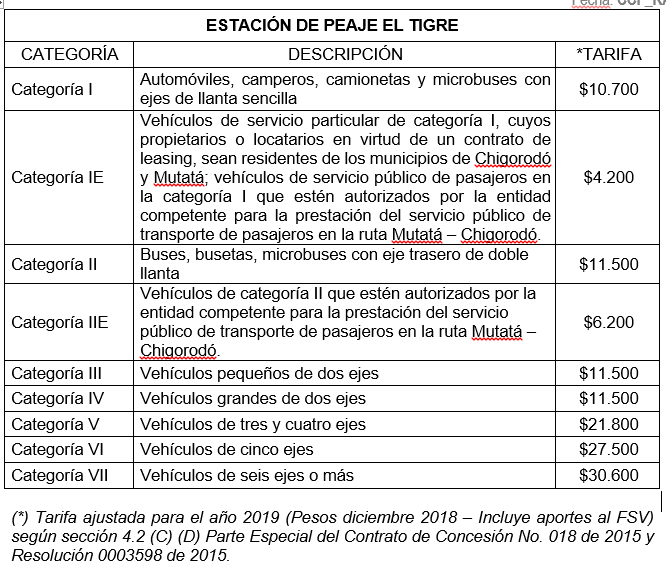 En relación con la Estación de Peaje Cirilo se mantendrá su ubicación determinada en la Resolución No. 0003598 de 2015, no obstante para efectos de superar la situación de inconformidad de la comunidad, se proponen las siguientes Tarifas: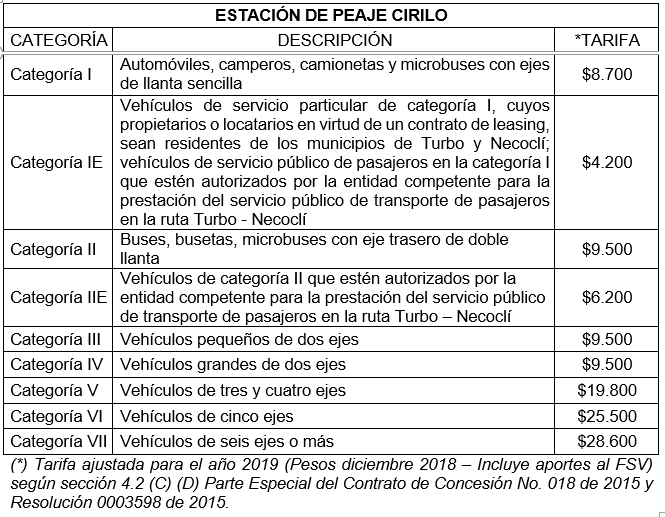 (…)”Que las áreas del equipo de supervisión de la Agencia Nacional de Infraestructura mediante radicados 2018-603-018403-3 del 20 de noviembre de 2019, 20186050179343 del 9 de noviembre de 2019, 2018-602-019926-3 del 14 de diciembre de 2019, 2018-310-019141-3 del 4 de diciembre de 2019 y 2018-101-018201-3 del 16 de noviembre de 2019, emitieron los respectivos conceptos sobre la reubicación de las casetas de peaje Chaparral y Rio Grande,  al PR 11+200 de la Ruta 6202 en el Tramo Turbo – El Tigre, la cual se denominará El Tigre con cobro bidireccional, en los siguientes términos:  (i) que “el traslado de los peajes de Chaparral y Río Grande al sector conocido como el Tigre, en el Municipio de Chigorodó, puede ser acogida hoy, como una opción viable para la operación de la estación del peaje; (ii) que “la reubicación de la estación de peaje no presenta implicaciones o modificaciones contractuales en los aspectos ambientales establecidos en el Apéndice Técnico Ambiental No. 6; no obstante, el Concesionario deberá revisar y evaluar la pertinencia o no de tramitar permisos ambientales en la nueva ubicación(…)”; (iii) que “Debido a que definitivamente existe la imposibilidad de operar durante el plazo de la concesión estas casetas en la posición prevista en el contrato de concesión, se considera que es pertinente la reubicación de las casetas de peaje de Chaparral y Río Grande, lo cual implica en todo caso que se deberán pagar las compensaciones asociadas al menor recaudo (…)”; (iv) que “el riesgo de reubicación de las casetas unidireccionales de Chaparral y Río Grande reduce el riesgo de no instalación de dichas casetas. Ya que con base en los cálculos realizados el riesgo de no instalación le costaría a la entidad alrededor de 198 millones en valor presente y pesos de diciembre de 2012. (…)”; (v) que “aunque la alternativa convenida activa otro riesgo, que es el de la instalación de estaciones de peaje en sitios distintos a los previstos inicialmente en el Contrato y además, requiere para su ejecución, en una primera fase: de la utilización de recursos de obras menores para la instalación de casetas de cobro provisionales, y para su implementación definitiva: de la adición del contrato de concesión cuando se haya cumplido el término indicado en el literal b) de la Sección 19.2 de la Parte General y el artículo 7 de la Ley 1508 de 2012, esta elección resultará para la entidad menos onerosa que el pago indefinido de las compensaciones por imposibilidad de recaudo. Aunado a lo mencionado, se reflexiona sobre la importancia del mantenimiento de las condiciones sociales, como requisito indispensable para la ejecución del contrato, máxime cuando existen antecedentes en los que se evidencia que la alteración de este componente ha generado graves consecuencias sobre el desarrollo de algunos proyectos de infraestructura, inclusive ha ocasionado terminaciones anticipadas. (…)”Que mediante oficio radicado ANI No. 2018-409-127806-2 del 05 de diciembre de 2018, la Interventoría emitió concepto de viabilidad para la reubicación de las estaciones de peaje Chaparral y Rio Grande, señalando:“(…) de acuerdo con la información de tráfico suministrada por el Concesionario y validada por la interventoría, el monto total a compensar por la no instalación del peaje de Río Grande- Chaparral para el primer trimestre de 2018 fue de $ 3.313.362.384,00 pesos. Dado que la compensación trimestral promedio estimada con la reubicación del Peaje de El Tigre es de aproximadamente $ 1.726.694.550,00 pesos para el año 2018 (bajo los supuestos del ejercicio), es posible concluir que la reubicación del peaje permite una disminución de dicha compensación en un monto aproximado de $ 1.586.667.834,00 pesos para el año 2018. Por lo tanto, bajo los supuestos anteriormente expuestos, la alternativa de reubicar el peaje resultará en una disminución de los montos que actualmente la Agencia debe compensar por la no instalación del peaje Río Grande-Chaparral. Que la Agencia Nacional de Infraestructura de manera previa a la expedición de la presente Resolución, efectuó la socialización sobre la unificación de las casetas de Peaje unidireccionales Chaparral y Río Grande en una sola Estación de Peaje bidireccional y su ubicación en el PR 11+200 de la Ruta 6202, con las comunidades de los municipios de la zona de influencia del mismo y de forma especial con los líderes de las veredas ubicadas en el área circundante al sector de instalación del peaje “El Tigre”, los días 28 de febrero y 1 de marzo del 2019, y que contaron con el acompañamiento de delegados de la  Gobernación de Antioquia, Administraciones municipales de Mutatá y Chigorodó, funcionario del Ministerio de Transporte Dirección territorial, representantes de las empresas de transporte, Concesión AUTOPISTAS URABÁ S.A.S., Consorcio PEB-ET Interventoría del Proyecto y Funcionarios de la Agencia Nacional de Infraestructura.Que mediante memorandos 2019141013413 y 20191410115383 del 25 y 29 de noviembre de 2019 respectivamente, la Oficina de Regulación Económica del Ministerio de Transporte en cumplimiento del numeral 9.8. del artículo 9 del Decreto 087 de 2011, emitió concepto vinculante previo para la reubicación de una estación de peaje ubicada en el Tramo Turbo - El Tigre y concepto favorable frente a las tarifas a cobrar en la estaciones de peaje El Tigre y Cirilo ubicadas en el Tramo Turbo - El Tigre y en el Tramo Turbo - Necoclí,  pertenecientes al Proyecto Autopista al Mar 2. Que el Viceministerio de Infraestructura, emitió concepto favorable para la reubicación de las casetas de peaje de la estación de peaje ubicada en el Tramo Turbo - El Tigre denominadas Chaparral y Rio Grande, al PR 11+200 de la Ruta 6202 en el Tramo Turbo – El Tigre, la cual se denominará el Tigre, con cobro bidireccional y a las tarifas y tarifas diferenciales en las estaciones de peaje el Tigre y Cirilo del proyecto Autopista al Mar 2. Que conforme a las funciones y competencias de la Agencia Nacional de Infraestructura de conformidad con el Decreto 4165 de 2011 como entidad del sector descentralizado de la Rama Ejecutiva del Orden Nacional, con personería jurídica y autonomía administrativa, financiera y técnica, que tiene por objeto planear, coordinar, estructurar, contratar, ejecutar, administrar y evaluar proyectos de concesiones y otras formas de Asociación Público Privada (APP), para el diseño, construcción, mantenimiento, operación, administración y/o explotación de la infraestructura pública de transporte en todos sus modos y de los servicios conexos o relacionados, y en atención a su conocimiento y análisis técnicos, reuniones de socialización, concertación y acuerdos con usuarios y comunidades, llevados a cabo en virtud de sus competencias funcionales, le corresponde a la Agencia fijar los requisitos para acreditar la calidad de beneficiario, el procedimiento para acceder al beneficio, los mecanismos de otorgamiento, reemplazo y control y las causales de pérdida del beneficio, de las tasas diferenciales de peajes. Que el contenido de la presente resolución fue publicado en la página web del Ministerio de Transporte y de la Agencia Nacional de Infraestructura, XXXXXXXXXXXX, en cumplimiento de lo determinado en el numeral 8 del artículo 8° de la Ley 1437 de 2011, Decreto 1081 de 2015 modificado por el Decreto 270 de 2017, con el objeto de recibir opiniones, sugerencias o propuestas alternativas. Que mediante certificaciones XXXXXXX de la Agencia Nacional de Infraestructura y XXXXXXX del Ministerio de Transporte de fechas XXXXXXXXX manifiestan XXXXXXXXXXXX. Que la Oficina Asesora de Jurídica conservará los documentos asociados a la publicación del presente acto administrativo. Todo ello en concordancia con las políticas de gestión documental y de archivo de la entidad.En mérito de lo expuesto, RESUELVE:Artículo 1.- Emitir concepto vinculante previo a la reubicación de las casetas Chaparral y Rio Grande de la estación de peaje ubicada en el Tramo Turbo - El Tigre, al PR 11+200 de la Ruta 6202 en el Tramo Turbo – El Tigre, la cual se denominará el Tigre. Artículo 2.- Establecer las siguientes tarifas y tarifas diferenciales para la estación de peaje denominada el Tigre con cobro bidireccional, así:PARAGRAFO PRIMERO. La tarifa diferencial IE aplica para cincuenta y tres (53) beneficiarios de vehículos de servicio particular de categoría I, cuyos propietarios o locatarios en virtud de un contrato de leasing, sean residentes de los municipios de Chigorodó y Mutatá; vehículos de servicio público de pasajeros en la categoría I que estén vinculados a empresas de transporte habilitadas para prestar el servicio público de transporte terrestre automotor de pasajeros por carretera  en la ruta autorizada Mutatá – Chigorodó.PARAGRAFO SEGUNDO. La tarifa diferencial IIE aplica a diecisiete (17) beneficiarios de vehículos de categoría II que estén vinculados a empresas de transporte habilitadas para prestar el servicio público de transporte terrestre automotor de pasajeros por carretera en la ruta autorizada Mutatá – Chigorodó.PARAGRAFO TERCERO.- La Agencia Nacional de Infraestructura fijará los requisitos para acreditar la calidad de beneficiario, el procedimiento para acceder al beneficio y las causales de pérdida del beneficio, de las tarifas diferenciales IE y IIE en la estación de peaje el Tigre establecidas en el presente artículo.Artículo 3.- Establecer las siguientes tarifas y tarifas diferenciales para la estación de peaje denominada Cirilo, ubicada en el PR18+070 del tramo Turbo – Necoclí con cobro bidireccional, así:PARAGRAFO PRIMERO. La tarifa diferencial IE aplica a cincuenta y tres (53) beneficiarios de vehículos de servicio particular de categoría I, cuyos propietarios o locatarios en virtud de un contrato de leasing, sean residentes de los municipios de Turbo y Necoclí; vehículos de servicio público de pasajeros en la categoría I que estén vinculados a empresas de transporte habilitadas para prestar el servicio público de transporte terrestre automotor de pasajeros por carretera en la ruta autorizada Turbo – Necoclí.PARAGRAFO SEGUNDO. La tarifa diferencial IIE aplica a diecisiete (17) beneficiarios de vehículos de categoría II que estén vinculados a empresas de transporte habilitadas para prestar el servicio público de transporte terrestre automotor de pasajeros por carretera en la ruta autorizada Turbo – Necoclí.PARAGRAFO TERCERO. La Agencia Nacional de Infraestructura fijará los requisitos para acreditar la calidad de beneficiario, el procedimiento para acceder al beneficio y las causales de pérdida del beneficio, de las tarifas diferenciales IE y IIE en la estación de peaje Cirilo establecidas en el presente artículo.Artículo 4.- Las fechas de entrada en operación de la Estación de Peaje El Tigre, será las que acuerden la Agencia Nacional de Infraestructura y el Concesionario Autopistas Urabá S.A.S. Artículo 5.- Las tarifas de peaje de que trata la presente Resolución, se actualizarán cada año, de acuerdo con lo establecido en la Sección IV, 4.2 de la Parte Especial del Contrato de Concesión Vial No. 018 de 2015.Artículo 6.- Se tendrán por no escritas todas las estipulaciones contenidas en la Resolución 0003598 de 2015 que hagan referencia a las casetas de peaje Chaparral y Río Grande, como quiera que, las mismas son reemplazadas en virtud del presente acto administrativo, para la estación de peaje denominada El Tigre.Artículo 7.- La Agencia Nacional de Infraestructura deberá tener en sus archivos todos los documentos que sirvieron de sustento para la expedición del presente acto administrativo y ponerlos a disposición de las autoridades que los requieran.  Artículo 8.- La presente Resolución rige a partir del día de su publicación y deroga la Resolución 0003598 de 2015 con excepción del artículo primero en lo referente al concepto vinculante previo favorable para el establecimiento de la estación de peaje denominada Cirilo.PUBLÍQUESE Y CÚMPLASEDada en Bogotá D.C., a los ÁNGELA MARÍA OROZCO GÓMEZManuel Felipe Gutiérrez Torres – Presidente Agencia Nacional de InfraestructuraOlga Lucia Ramírez – Viceministra de Infraestructura (E) Ministerio de Transporte		Luis Eduardo Gutiérrez Díaz – Vicepresidente Ejecutivo de Gestión ContractualFernando Ramírez Laguado- Vicepresidente Jurídico ANI Diego Alejandro Morales. Vicepresidente de Planeación y Riesgos ANISol Angel Cala Acosta - Jefe Oficina Asesora de Jurídica (E)  Ministerio de TransporteJuan Felipe Sanabria– Jefe de Oficina de Regulación Económica (E) Ministerio de TransporteClaudia Patricia Roa Orjuela- Asesora Oficina Asesora de Jurídica  Ministerio de TransporteMagda Paola Suárez Alejo – Abogada Grupo de Conceptos y Apoyo Legal.ESTACIÓN DE PEAJE EL TIGREESTACIÓN DE PEAJE EL TIGREESTACIÓN DE PEAJE EL TIGRECATEGORÍADESCRIPCIÓN *TARIFA Categoría IAutomóviles, camperos, camionetas y microbuses con ejes de llanta sencilla$10.700Categoría IEAutomóviles, camperos, camionetas y microbuses con ejes de llanta sencilla$4.200Categoría IIBuses, busetas, microbuses con eje trasero de doble llanta$11.500Categoría IIEBuses, busetas, microbuses con eje trasero de doble llanta$6.200Categoría IIIVehículos pequeños de dos ejes $11.500Categoría IVVehículos grandes de dos ejes$11.500Categoría VVehículos de tres y cuatro ejes$21.800Categoría VIVehículos de cinco ejes$27.500Categoría VIIVehículos de seis ejes o más $30.600(*) Tarifa ajustada para el año 2019 (Pesos diciembre 2018 – Incluye aportes al FSV) según sección 4.2 (C) (D) Parte Especial del Contrato de Concesión No. 018 de 2015 y Resolución 0003598 de 2015.(*) Tarifa ajustada para el año 2019 (Pesos diciembre 2018 – Incluye aportes al FSV) según sección 4.2 (C) (D) Parte Especial del Contrato de Concesión No. 018 de 2015 y Resolución 0003598 de 2015.(*) Tarifa ajustada para el año 2019 (Pesos diciembre 2018 – Incluye aportes al FSV) según sección 4.2 (C) (D) Parte Especial del Contrato de Concesión No. 018 de 2015 y Resolución 0003598 de 2015.ESTACIÓN DE PEAJE CIRILOESTACIÓN DE PEAJE CIRILOESTACIÓN DE PEAJE CIRILOCATEGORÍADESCRIPCIÓN *TARIFA Categoría IAutomóviles, camperos, camionetas y microbuses con ejes de llanta sencilla$8.700Categoría IEAutomóviles, camperos, camionetas y microbuses con ejes de llanta sencilla$4.200Categoría IIBuses, busetas, microbuses con eje trasero de doble llanta$9.500Categoría IIEBuses, busetas, microbuses con eje trasero de doble llanta$6.200Categoría IIIVehículos pequeños de dos ejes $9.500Categoría IVVehículos grandes de dos ejes$9.500Categoría VVehículos de tres y cuatro ejes$19.800Categoría VIVehículos de cinco ejes$25.500Categoría VIIVehículos de seis ejes o más $28.600(*) Tarifa ajustada para el año 2019 (Pesos diciembre 2018 – Incluye aportes al FSV) según sección 4.2 (C) (D) Parte Especial del Contrato de Concesión No. 018 de 2015 y Resolución 0003598 de 2015.(*) Tarifa ajustada para el año 2019 (Pesos diciembre 2018 – Incluye aportes al FSV) según sección 4.2 (C) (D) Parte Especial del Contrato de Concesión No. 018 de 2015 y Resolución 0003598 de 2015.(*) Tarifa ajustada para el año 2019 (Pesos diciembre 2018 – Incluye aportes al FSV) según sección 4.2 (C) (D) Parte Especial del Contrato de Concesión No. 018 de 2015 y Resolución 0003598 de 2015.